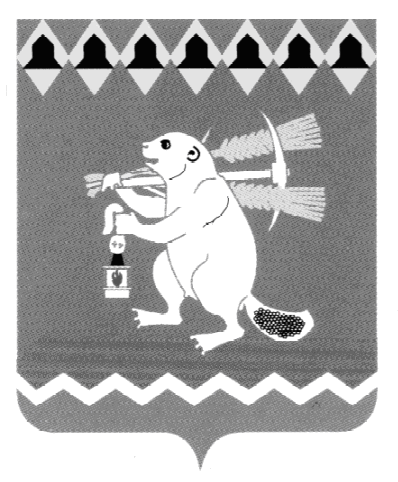         Администрация Артемовского городского округа   постановление        от  06.09.2013                                                                                    № 1279-ПА О результатах проверки финансово-хозяйственной деятельности вмуниципальном автономном учреждении детский сад общеразвивающего вида с приоритетным осуществлением деятельности по социально-личностному направлению развития детей № 6Документальной проверкой, проведенной Финансовым управлением администрации Артемовского городского округа в муниципальном автономном учреждении детский сад общеразвивающего вида с приоритетным осуществлением деятельности по социально-личностному направлению развития детей № 6 (далее по тексту – Учреждение) за  период  2011-2012 годы выявлены нарушения финансовой дисциплины, которые повлекли неправомерное использование бюджетных средств в сумме   120319,44 руб., неправомерную выплату заработной платы в сумме 3269,56 руб., излишне выплаченную заработную плату в сумме 47036,99 руб., в том числе:  1) в нарушение пункта 7.3 Устава Учреждения в 2011 году допускалось замещение воспитателей помощниками воспитателей, в результате неправомерная выплата заработной платы составила  сумму 2436,34 руб., излишнее перечисление страховых взносов - сумму 833,22 руб.;2) в нарушение заключения о проведении аттестации рабочих мест по условиям труда, проведенной в 2007 году ООО «Уральский центр безопасности труда»  работникам Учреждения в проверяемом периоде к очередному отпуску предоставлялись дополнительные отпуска за работу с вредными условиями труда, в результате неправомерное использование бюджетных средств  составило сумму  13565,9 руб.,  излишнее перечисление страховых взносов – 4639,53 руб.;3) в нарушение статьи 147 Трудового кодекса Российской Федерации, приказа  Гособразования СССР от 20.08.1990 №579 (в редакции от 03.01.1991) «Об утверждении положения о порядке установления доплат за неблагоприятные условия труда и Перечня работ, на которых устанавливаются доплаты за неблагоприятные условия труда работникам организаций и учреждений системы Гособразования СССР» работникам Учреждения начислялась доплата за вредные условия труда в размере от 4 до 12%, в результате неправомерное использование бюджетных средств составило сумму 76090,92 руб., излишнее перечисление страховых взносов – сумму 26023,09 руб.;4) излишне выплаченная заработная плата сторожам в результате недоработки  ими нормы рабочего времени составила: в 2011 году сумму 17441,32руб., излишнее перечисление страховых взносов – сумму 5964,93 руб.; в 2012 году - сумму 17608,6 руб., излишнее перечисление страховых взносов – сумму 6022,14 руб.;5) должностной оклад заведующей Учреждением Ребровой Ю.П. в 2012 году устанавливался в нарушение пунктов 4.1-4.3 положения об оплате труда работников Учреждения, утвержденного приказом Учреждения от 27.09.2010 №21;6) в нарушение пунктов 12,44 Порядка проведения аттестации рабочих мест по условиям труда, утвержденного приказом Минздравсоцразвития Российской Федерации от 26.04.2011 №342н, с результатами оценки условий труда работники Учреждения не ознакомлены, протокол и карты аттестации аттестационной комиссией не подписаны. Адрес Учреждения в результатах аттестации указан неверно;7) в нарушение статьи 72 Трудового кодекса Российской Федерации при выборочной проверке трудовых договоров выявлено, что в течение проверяемого периода при изменении  условий трудовых договоров дополнительные соглашения  между работниками и работодателем изданы только с 01.10.2012 года;8) бухгалтерский учет велся в нарушение пункта 3 Приказа Минфина России от 15.12.2010 №173н «Об утверждении форм первичных учетных документов и регистров бухгалтерского учета»;  пункта 373 Инструкции по применению Единого плана счетов бухгалтерского учета для органов государственной власти (государственных органов), органов местного самоуправления, органов управления государственными внебюджетными фондами, государственных академий наук, государственных (муниципальных) учреждений, утвержденной  приказом Минфина России от 01.12.2010  №157н; 9) в нарушение  рекомендуемых  суточных норм питания в дошкольных организациях на 1 ребенка, утвержденных постановлением Главного государственного санитарного врача РФ от 22.07.2010 №91 (СанПиН 2.4.1.2660-10) дневная потребность в рыбе,  овощах, молочных продуктах не обеспечена;10) в нарушение приказов Управления образования Артемовского городского округа от 12.01.2011  №6, от 12.01.2011  №303 предельная норма стоимости питания на 1 ребенка в день не обеспечена;11) при проведении инвентаризации на пищеблоке выявлены излишки продуктов питания на сумму 150,70 руб. и недостача -  в сумме 637,85 руб. Излишек продуктов оприходован по рыночной стоимости на дату проведения инвентаризации, недостача продуктов в денежном выражении внесена материально ответственным лицом в кассу муниципального казенного учреждения Артемовского городского округа «Централизованная бухгалтерия образовательных учреждений» в добровольном порядке.В соответствии со статьями 192, 193 Трудового кодекса Российской Федерации, руководствуясь статьями 29.1, 31 Устава Артемовского городского округа, на основании акта проверки финансово-хозяйственной деятельности от 23.08.2013, принимая во внимание пояснительную записку заведующей Учреждением Ребровой Ю.П.,ПОСТАНОВЛЯЮ:1.  Начальнику Управления образования Артемовского городского округа Багдасарян Н.В.:1.1. Привлечь за нарушение финансовой дисциплины заведующую Учреждением Реброву Ю.П. к дисциплинарной ответственности.1.2. При оформлении соглашений с муниципальными бюджетными и  автономными образовательными учреждениями о порядке и условиях  предоставления субсидии на финансовое обеспечение выполнения муниципального задания предусмотреть право учредителя требовать частичный возврат предоставляемой субсидии за рамками срока исполнения муниципального задания в случае выявления финансовых нарушений.1.3. Руководствоваться при установлении должностного оклада заведующей Учреждением Положением об оплате труда работников Учреждения.2. Заведующей Учреждением Ребровой Ю.П., директору муниципального казенного учреждения Артемовского городского округа «Централизованная бухгалтерия образовательных учреждений» Рябиничевой Т.П.:2.1. Оформлять трудовые отношения с работниками в соответствии с  Трудовым кодексом Российской Федерации.2.2. Допускать замещение воспитателей помощниками воспитателей в соответствии с квалификационными требованиями к педагогическим работникам.2.3. Решить вопрос о возмещении излишне выплаченной суммы заработной платы в размере 35049,92 руб.2.4. Решить вопрос о возмещении неправомерно выплаченной заработной платы в размере 92093,16 руб.2.5. Начислять доплату за вредные условия труда согласно Трудовому кодексу Российской Федерации, приказу  Гособразования СССР от 20.08.1990 №579 (в редакции от 03.01.1991) «Об утверждении положения о порядке установления доплат за неблагоприятные условия труда и Перечня работ, на которых устанавливаются доплаты за неблагоприятные условия труда работникам организаций и учреждений системы Гособразования СССР», предоставлять к очередному отпуску работникам Учреждения дополнительные отпуска за работу с вредными условиями труда согласно заключению о проведении аттестации рабочих мест по условиям труда.2.6. Осуществлять бухгалтерский учет согласно приказу Минфина Российской Федерации от 15.12.2010 №173н «Об утверждении форм первичных учетных документов и регистров бухгалтерского учета», приказу Минфина Российской Федерации от 01.12.2010 №157н «Об утверждении Единого плана счетов бухгалтерского учета для органов государственной власти (государственных органов), органов местного самоуправления, органов управления государственными внебюджетными фондами, государственных академий наук, государственных (муниципальных) учреждений и Инструкции по его применению».2.7. Производить расход продуктов питания согласно рекомендуемым  суточным нормам питания в дошкольных организациях, утвержденных Постановлением Главного государственного санитарного врача РФ от 15.05.2013 № 26 «Об утверждении СанПиН 2.4.1.3049-13 «Санитарно-эпидемиологические требования к устройству, содержанию и организации режима работы дошкольных образовательных организаций» (зарегистрировано в Минюсте России 29.05.2013 №28564).2.8. Соблюдать предельную норму стоимости питания на 1 ребенка в день, установленную приказом начальника Управления образования Артемовского городского округа.2.9. Принять меры по недопущению неправомерного использования бюджетных средств. 2.10. Принять меры дисциплинарного взыскания к работникам, допустившим нарушения финансовой дисциплины.2.11. Издать приказы по устранению нарушений, выявленных проверкой финансово-хозяйственной деятельности. Срок – 20 сентября 2013 года.3.    Контроль за исполнением постановления возложить на заместителя главы Администрации Артемовского городского округа по социальным вопросам Радунцеву Е.А. Глава АдминистрацииАртемовского городского  округа                                                        Т.А. Позняк                                  